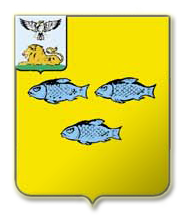 ПАМЯТКАо типовых ситуациях конфликта интересов на муниципальной службе и порядок их урегулированияНовый Оскол, 2019Типовые ситуации конфликта интересов на муниципальной службе и порядок их урегулированияВыделяют ряд ключевых «областей регулирования», в которых возникновение конфликта интересов является наиболее вероятным:выполнение отдельных функций муниципального управления в отношении родственников и/или иных лиц, с которыми связана личная заинтересованность служащего;выполнение иной оплачиваемой работы;владение ценными бумагами, банковскими вкладами;получение подарков и услуг;имущественные обязательства и судебные разбирательства;взаимодействие с бывшим работодателем и трудоустройство после увольнения с муниципальной службы;нарушение установленных запретов (например, использование служебной информации, получение без письменного разрешения представителя нанимателя наград, почетных и специальных званий (за исключением научных) от иностранных государств).1. Конфликт интересов, связанный с выполнением отдельных функций муниципального управления в отношении родственников и/или иных лиц, с которыми связана личная заинтересованность муниципального служащегоМуниципальный служащий участвует в осуществлении отдельных функций муниципального управления и/или в принятии кадровых решений в отношении родственников и (или) иных лиц, с которыми связана личная заинтересованность муниципального служащего (далее - служащий).Служащему следует в письменной форме уведомить о наличии личной заинтересованности представителя нанимателя. 2. Конфликт интересов, связанный с выполнением иной оплачиваемой работы2.1. Служащий, его родственники или иные лица, с которыми связана личная заинтересованность служащего, выполняют или собираются выполнять оплачиваемую работу на условиях трудового или гражданско-правового договора в организации, в отношении которой служащий осуществляет отдельные функции муниципального управления.	Муниципальный служащий, вправе с предварительным письменным уведомлением представителя нанимателя (работодателя) выполнять иную оплачиваемую работу, если это не повлечет за собой конфликт интересов. При наличии конфликта интересов или возможности его возникновения служащему рекомендуется отказаться от предложений о выполнении иной оплачиваемой работы в организации, в отношении которой служащий осуществляет отдельные функции муниципального управления.В случае если на момент начала выполнения отдельных функций муниципального управления в отношении организации служащий уже выполнял или выполняет в ней иную оплачиваемую работу, следует уведомить о наличии личной заинтересованности представителя нанимателя, непосредственного начальника в письменной форме. При этом рекомендуется отказаться от выполнения иной оплачиваемой работы в данной организации.В случае, если на момент начала выполнения отдельных функций муниципального управления в отношении организации родственники служащего выполняют в ней оплачиваемую работу, следует уведомить о наличии личной заинтересованности представителя нанимателя, непосредственного начальника в письменной форме.2.2. Служащий, его родственники или иные лица, с которыми связана личная заинтересованность служащего, выполняет оплачиваемую работу в организации, которая является материнской, дочерней или иным образом аффилированной с иной организацией, в отношении которой служащий осуществляет отдельные функции муниципального управления.При направлении представителю нанимателя предварительного уведомления о выполнении иной оплачиваемой работы служащему следует полно изложить, каким образом организация, в которой он собирается выполнять иную оплачиваемую работу, связана с организациями, в отношении которых он осуществляет отдельные функции муниципального управления. При этом рекомендуется отказаться от выполнения иной оплачиваемой работы в материнских, дочерних и иным образом аффилированных организациях.В случае если на момент начала выполнения отдельных функций муниципального управления в отношении организации родственники служащего уже выполняли оплачиваемую работу в аффилированной организации, следует уведомить о наличии личной заинтересованности представителя нанимателя, непосредственного начальника в письменной форме.2.3. Служащий на платной основе участвует в выполнении работы, заказчиком которой является орган местного самоуправления, в котором он замещает должность.Непринятие служащим, являющимся стороной конфликта интересов, мер по предотвращению или урегулированию конфликта интересов является правонарушением, влекущим увольнение гражданского служащего с гражданской службы.2.4. Служащий участвует в принятии решения о закупке органом местного самоуправления товаров, являющихся результатами интеллектуальной деятельности, исключительными правами на которые обладает он сам, его родственники или иные лица, с которыми связана личная заинтересованность служащего.Служащему следует уведомить о наличии личной заинтересованности представителя нанимателя, непосредственного начальника в письменной форме. При этом рекомендуется отказаться от участия в соответствующем конкурсе.3. Конфликт интересов, связанный с владением ценными бумагами, банковскими вкладами3.1. Служащий и/или его родственники владеют ценными бумагами организации, в отношении которой служащий осуществляет отдельные функции муниципального управления.В случае если служащий владеет ценными бумагами организации, в отношении которой он осуществляет отдельные функции муниципального управления, он обязан уведомить представителя нанимателя, непосредственного начальника о наличии личной заинтересованности в письменной форме, а также передать ценные бумаги в доверительное управление в соответствии с требованиями гражданского законодательства.Необходимо отметить, что существует проблема выбора управляющей организации или доверительного управляющего, которым служащий может доверить управление принадлежащими ему ценными бумагами. Кроме того, передача ценных бумаг в доверительное управление не обязательно повлечет исключение возникновения конфликта интересов. В этой связи служащим может быть принято добровольное решение об отчуждении ценных бумаг.В случае если родственники служащего владеют ценными бумагами организации, в отношении которой он осуществляет отдельные функции муниципального управления, служащий обязан уведомить представителя нанимателя, непосредственного начальника о наличии личной заинтересованности в письменной форме. При этом в целях урегулирования конфликта интересов служащему необходимо рекомендовать родственникам передать ценные бумаги в доверительное управление либо рассмотреть вопрос об их отчуждении.3.2. Служащий участвует в осуществлении отдельных функций муниципального управления в отношении банков и кредитных организаций, в которых сам служащий, его родственники или иные лица, с которыми связана личная заинтересованность служащего, имеют вклады либо взаимные обязательства, связанные с оказанием финансовых услуг (кредитные обязательства, оказание брокерских услуг по участию в организованных торгах на рынке ценных бумаг и др.).Служащему следует уведомить о наличии личной заинтересованности представителя нанимателя, непосредственного начальника в письменной форме.4. Конфликт интересов, связанный с получением подарков и услуг4.1. Служащий, его родственники или иные лица, с которыми связана личная заинтересованность служащего, получают подарки или иные блага, денежное вознаграждение, ссуды, услуги, оплату развлечений, отдыха, транспортных расходов и иные вознаграждения) от физических лиц и/или организаций, в отношении которых служащий осуществляет или ранее осуществлял отдельные функции муниципального управления.Служащие не вправе получать в связи с исполнением должностных обязанностей вознаграждения от физических и юридических лиц (подарки, денежное вознаграждение, ссуды, услуги, оплату развлечений, отдыха, транспортных расходов и иные вознаграждения). Подарки, полученные муниципальным служащим в связи с протокольными мероприятиями, со служебными командировками и с другими официальными мероприятиями, признаются муниципальной собственностью и передаются муниципальным служащим по акту в орган местного самоуправления, избирательную комиссию муниципального образования, в которых он замещает должность муниципальной службы, за исключением случаев, установленных Гражданским кодексом Российской Федерации. Муниципальный служащий, сдавший подарок, полученный им в связи с протокольным мероприятием, со служебной командировкой или с другим официальным мероприятием, может его выкупить в порядке, устанавливаемом нормативными правовыми актами Российской Федерации.Статья 575 Гражданского кодекса Российской Федерации определяет, что не допускается дарение, за исключением обычных подарков, стоимость которых не превышает трех тысяч рублей, в том числе, служащим, в связи с их должностным положением или в связи с исполнением ими служебных обязанностей.Служащему и его родственникам рекомендуется не принимать подарки от организаций, в отношении которых служащий осуществляет или ранее осуществлял отдельные функции муниципального управления.4.2. Служащий осуществляет отдельные функции муниципального управления в отношении физических лиц или организаций, которые предоставляли или предоставляют услуги, в том числе платные, служащему, его родственникам или иным лицам, с которыми связана личная заинтересованность гражданского служащего.Служащему следует уведомить представителя нанимателя, непосредственного начальника в письменной форме о наличии личной заинтересованности.4.3. Служащий получает подарки от своего непосредственного подчиненного.Служащему рекомендуется не принимать подарки от непосредственных подчиненных вне зависимости от их стоимости и повода дарения. Особенно строго следует подходить к получению регулярных подарков от одного дарителя.5. Конфликт интересов, связанный с имущественными обязательствами и судебными разбирательствами5.1. Служащий участвует в осуществлении отдельных функций муниципального управления в отношении организации, перед которой сам служащий и/или его родственники имеют имущественные обязательства.В этом случае служащему и его родственникам рекомендуется урегулировать имеющиеся имущественные обязательства (выплатить долг, расторгнуть договор аренды и т.д.). При невозможности сделать это, служащему следует уведомить представителя нанимателя, непосредственного начальника о наличии личной заинтересованности в письменной форме.5.2. Служащий участвует в осуществлении отдельных функций муниципального управления в отношении кредиторов организации, владельцами или работниками которых являются родственники служащего.Служащему следует уведомить представителя нанимателя, непосредственного начальника о наличии личной заинтересованности в письменной форме.5.3. Служащий участвует в осуществлении отдельных функций муниципального управления в отношении организации, которая имеет имущественные обязательства перед служащим, его родственниками, или иными лицами, с которыми связана личная заинтересованность служащего.Служащему следует уведомить представителя нанимателя, непосредственного начальника в письменной форме о наличии личной заинтересованности.5.4. Служащий, его родственники или иные лица, с которыми связана личная заинтересованность служащего, участвуют в судебном разбирательстве с физическими лицами и организациями, в отношении которых служащий осуществляет отдельные функции муниципального управления.Служащему следует уведомить представителя нанимателя, непосредственного начальника в письменной форме о наличии личной заинтересованности.6. Конфликт интересов, связанный с взаимодействием с бывшим работодателем и трудоустройством после увольнения с муниципальной службы	6.1. Служащий участвует в осуществлении отдельных функций муниципального управления в отношении организации, владельцем, руководителем или работником которой он являлся до поступления на муниципальную службу.Служащему в случае поручения ему отдельных функций муниципального управления в отношении организации, владельцем, руководителем или работником которой он являлся до поступления на муниципальную службу, рекомендуется уведомить представителя нанимателя, непосредственного начальника о факте предыдущей работы в данной организации и о возможности возникновения конфликтной ситуации.6.2. Служащий ведет переговоры о трудоустройстве после увольнения с муниципальной службы на работу в организацию, в отношении которой он осуществляет отдельные функции муниципального управления.Служащему рекомендуется воздерживаться от ведения переговоров о последующем трудоустройстве с организациями, в отношении которых он осуществляет отдельные функции муниципального управления. При поступлении соответствующих предложений от проверяемой организации служащему рекомендуется отказаться от их обсуждения до момента увольнения с муниципальной службы.В случае если указанные переговоры о последующем трудоустройстве начались, служащему следует уведомить представителя нанимателя, непосредственного начальника в письменной форме о наличии личной заинтересованности.7. Ситуации, связанные с явным нарушением служащим установленных запретов7.1. Служащий получает награды, почетные и специальные звания (за исключением научных) от иностранных государств, международных организаций, а также политических партий, других общественных объединений и религиозных объединений.Служащему запрещается принимать без письменного разрешения главы муниципального образования награды, почетные и специальные звания (за исключением научных) иностранных государств, международных организаций, а также политических партий, других общественных объединений и религиозных объединений, если в его должностные обязанности входит взаимодействие с указанными организациями и объединениями.7.2. Служащий в ходе проведения  контрольно-надзорных мероприятий обнаруживает нарушения законодательства. Служащий рекомендует организации для устранения нарушений воспользоваться услугами конкретной компании, владельцами, руководителями или сотрудниками которой являются родственники служащего или иные лица, с которыми связана личная заинтересованность служащего.Служащему при выявлении в ходе контрольно-надзорных мероприятий нарушений законодательства рекомендуется воздержаться от дачи советов относительно того, какие организации могут быть привлечены для устранения этих нарушений.7.3. Служащий выполняет иную оплачиваемую работу в организациях, финансируемых иностранными государствами.Служащему запрещается заниматься без письменного разрешения представителя нанимателя (работодателя) оплачиваемой деятельностью, финансируемой исключительно за счет средств иностранных государств, международных и иностранных организаций, иностранных граждан и лиц без гражданства, если иное не предусмотрено международным договором Российской Федерации или законодательством Российской Федерации.7.4. Служащий использует информацию, полученную в ходе исполнения служебных обязанностей и временно недоступную широкой общественности, для получения конкурентных преимуществ при совершении коммерческих операций.Служащему запрещается разглашать или использовать в целях, не связанных с муниципальной службой, сведения, отнесенные в соответствии с федеральным законом к сведениям конфиденциального характера, или служебную информацию, ставшие ему известными в связи с исполнением должностных обязанностей. Указанный запрет распространяется, в том числе, и на использование не конфиденциальной информации, которая лишь временно недоступна широкой общественности.В связи с этим служащему следует воздерживаться от использования в личных целях сведений, ставших ему известными в ходе исполнения служебных обязанностей, до тех пор, пока эти сведения не станут достоянием широкой общественности.